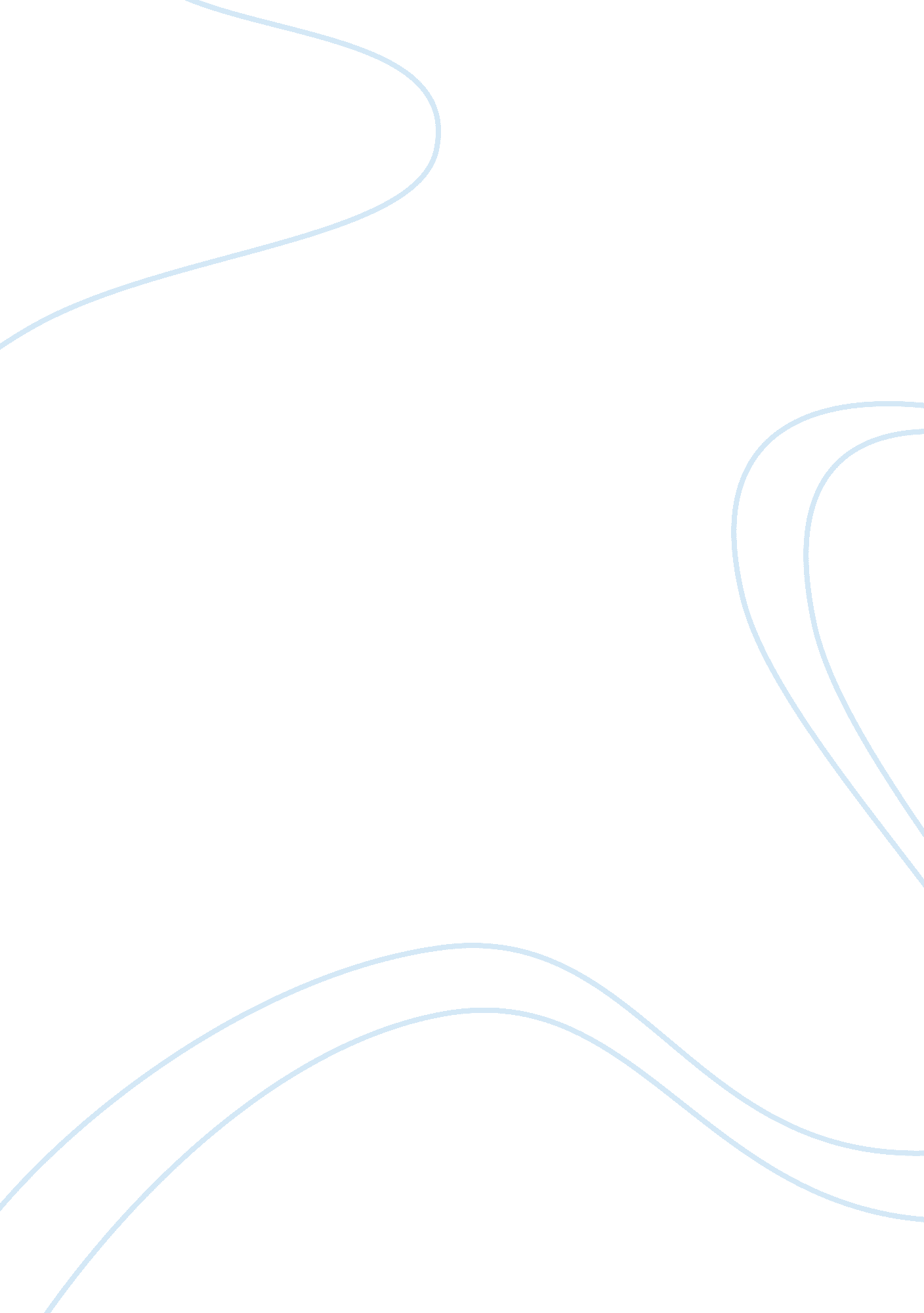 Planet harmony essaySociology, Community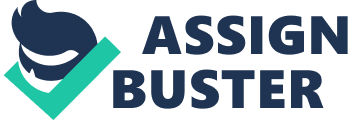 How humans would survive using the resources on Planet Harmony The rapid changes in the environmental conditions make people to constantly look for other possible planets where life can be sustained. Planet Harmony has been identified as one. Stories from planet Harmony reflect that there are communities which are underrepresented in the decision making processes of the environment. With the knowledge of environmental conservation, life on Planet Harmony would be so interesting. The measure of human health or a community health is in terms of the environment. The healthier the environment, the more healthy the individuals are. On Earth, the healthy nature of the environment faded away long ago. Humans must therefore seek an alternative, which Planet Harmony provides. 
There has been a creation of great space by Planet Harmony. The struggles in the environmental issues can now be accomplished in Planet Harmony. Similarly, global health issues are no longer problems due to the massive struggle within the communities’. As a strategy, the planet welcomes everyone as it pays very special attention to the issues which affects the communities of color. Various health problems are associated with planet earth, mainly due to the hash environmental conditions. With the planet harmony, such cases are very limited. 
A fact about life is that we must struggle: struggling for the best always, as no chance should be left unexploited. No opportunity should pass without being converted into productive use. With the enormous resources of Planet Harmony, life is most likely to be interesting. 